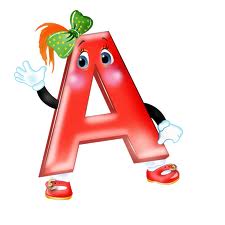 Дипломнаграждается ______________________________________________САМАЯ ГРАМОТНАЯ УЧЕНИЦА _____ классаДиректор МБОУ СОШ № 46				А.Л.Михайлов